7) AUXÍLIO SOLICITADO À FAPESPREPRODUZA AQUI OS VALORES ENCONTRADOS NA ABA CONSOLIDADA  DA PLANILHA DO EXCELFAPESP, MARÇO DE 2014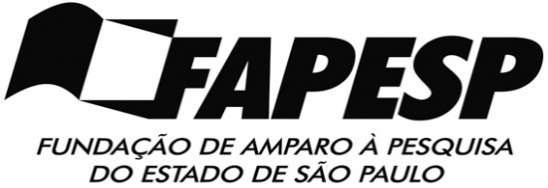 101010Programa de Apoio a JOVENS PESQUISADORES EMPrograma de Apoio a JOVENS PESQUISADORES EMPrograma de Apoio a JOVENS PESQUISADORES EMPrograma de Apoio a JOVENS PESQUISADORES EMPrograma de Apoio a JOVENS PESQUISADORES EMPrograma de Apoio a JOVENS PESQUISADORES EMPrograma de Apoio a JOVENS PESQUISADORES EMPrograma de Apoio a JOVENS PESQUISADORES EMPrograma de Apoio a JOVENS PESQUISADORES EMPrograma de Apoio a JOVENS PESQUISADORES EMPrograma de Apoio a JOVENS PESQUISADORES EMPrograma de Apoio a JOVENS PESQUISADORES EMPrograma de Apoio a JOVENS PESQUISADORES EMPrograma de Apoio a JOVENS PESQUISADORES EMPROTOCOLOPROTOCOLOCENTROS EMERGENTES – Chamada BIOTA/FAPESP: Caracterização Biológica, Avaliação de Riscos e Danos, Prevenção e Controle de Espécies Invasoras.CENTROS EMERGENTES – Chamada BIOTA/FAPESP: Caracterização Biológica, Avaliação de Riscos e Danos, Prevenção e Controle de Espécies Invasoras.CENTROS EMERGENTES – Chamada BIOTA/FAPESP: Caracterização Biológica, Avaliação de Riscos e Danos, Prevenção e Controle de Espécies Invasoras.CENTROS EMERGENTES – Chamada BIOTA/FAPESP: Caracterização Biológica, Avaliação de Riscos e Danos, Prevenção e Controle de Espécies Invasoras.CENTROS EMERGENTES – Chamada BIOTA/FAPESP: Caracterização Biológica, Avaliação de Riscos e Danos, Prevenção e Controle de Espécies Invasoras.CENTROS EMERGENTES – Chamada BIOTA/FAPESP: Caracterização Biológica, Avaliação de Riscos e Danos, Prevenção e Controle de Espécies Invasoras.CENTROS EMERGENTES – Chamada BIOTA/FAPESP: Caracterização Biológica, Avaliação de Riscos e Danos, Prevenção e Controle de Espécies Invasoras.CENTROS EMERGENTES – Chamada BIOTA/FAPESP: Caracterização Biológica, Avaliação de Riscos e Danos, Prevenção e Controle de Espécies Invasoras.CENTROS EMERGENTES – Chamada BIOTA/FAPESP: Caracterização Biológica, Avaliação de Riscos e Danos, Prevenção e Controle de Espécies Invasoras.CENTROS EMERGENTES – Chamada BIOTA/FAPESP: Caracterização Biológica, Avaliação de Riscos e Danos, Prevenção e Controle de Espécies Invasoras.CENTROS EMERGENTES – Chamada BIOTA/FAPESP: Caracterização Biológica, Avaliação de Riscos e Danos, Prevenção e Controle de Espécies Invasoras.CENTROS EMERGENTES – Chamada BIOTA/FAPESP: Caracterização Biológica, Avaliação de Riscos e Danos, Prevenção e Controle de Espécies Invasoras.CENTROS EMERGENTES – Chamada BIOTA/FAPESP: Caracterização Biológica, Avaliação de Riscos e Danos, Prevenção e Controle de Espécies Invasoras.CENTROS EMERGENTES – Chamada BIOTA/FAPESP: Caracterização Biológica, Avaliação de Riscos e Danos, Prevenção e Controle de Espécies Invasoras.PROTOCOLOPROTOCOLOPROTOCOLOPROTOCOLOPROTOCOLOPROTOCOLO1 - SOLICITANTE (não omita nem abrevie nomes)1 - SOLICITANTE (não omita nem abrevie nomes)1 - SOLICITANTE (não omita nem abrevie nomes)1 - SOLICITANTE (não omita nem abrevie nomes)1 - SOLICITANTE (não omita nem abrevie nomes)1 - SOLICITANTE (não omita nem abrevie nomes)1 - SOLICITANTE (não omita nem abrevie nomes)1 - SOLICITANTE (não omita nem abrevie nomes)1 - SOLICITANTE (não omita nem abrevie nomes)1 - SOLICITANTE (não omita nem abrevie nomes)1 - SOLICITANTE (não omita nem abrevie nomes)1 - SOLICITANTE (não omita nem abrevie nomes)1 - SOLICITANTE (não omita nem abrevie nomes)1 - SOLICITANTE (não omita nem abrevie nomes)1 - SOLICITANTE (não omita nem abrevie nomes)1 - SOLICITANTE (não omita nem abrevie nomes)1 - SOLICITANTE (não omita nem abrevie nomes)1 - SOLICITANTE (não omita nem abrevie nomes)NOME:      NOME:      NOME:      NOME:      NOME:      NOME:      NOME:      NOME:      NOME:      NOME:      NOME:      NOME:      NOME:      NOME:      NOME:      NOME:      NOME:      NOME:      2 - INSTITUIÇÃO/ENTIDADE ONDE PRETENDE DESENVOLVER O PROJETO2 - INSTITUIÇÃO/ENTIDADE ONDE PRETENDE DESENVOLVER O PROJETO2 - INSTITUIÇÃO/ENTIDADE ONDE PRETENDE DESENVOLVER O PROJETO2 - INSTITUIÇÃO/ENTIDADE ONDE PRETENDE DESENVOLVER O PROJETO2 - INSTITUIÇÃO/ENTIDADE ONDE PRETENDE DESENVOLVER O PROJETO2 - INSTITUIÇÃO/ENTIDADE ONDE PRETENDE DESENVOLVER O PROJETO2 - INSTITUIÇÃO/ENTIDADE ONDE PRETENDE DESENVOLVER O PROJETO2 - INSTITUIÇÃO/ENTIDADE ONDE PRETENDE DESENVOLVER O PROJETO2 - INSTITUIÇÃO/ENTIDADE ONDE PRETENDE DESENVOLVER O PROJETO2 - INSTITUIÇÃO/ENTIDADE ONDE PRETENDE DESENVOLVER O PROJETO2 - INSTITUIÇÃO/ENTIDADE ONDE PRETENDE DESENVOLVER O PROJETO2 - INSTITUIÇÃO/ENTIDADE ONDE PRETENDE DESENVOLVER O PROJETO2 - INSTITUIÇÃO/ENTIDADE ONDE PRETENDE DESENVOLVER O PROJETO2 - INSTITUIÇÃO/ENTIDADE ONDE PRETENDE DESENVOLVER O PROJETO2 - INSTITUIÇÃO/ENTIDADE ONDE PRETENDE DESENVOLVER O PROJETO2 - INSTITUIÇÃO/ENTIDADE ONDE PRETENDE DESENVOLVER O PROJETO2 - INSTITUIÇÃO/ENTIDADE ONDE PRETENDE DESENVOLVER O PROJETO2 - INSTITUIÇÃO/ENTIDADE ONDE PRETENDE DESENVOLVER O PROJETOENTIDADE (Universidade, Secretarias de Estado do Governo Estadual):      ENTIDADE (Universidade, Secretarias de Estado do Governo Estadual):      ENTIDADE (Universidade, Secretarias de Estado do Governo Estadual):      ENTIDADE (Universidade, Secretarias de Estado do Governo Estadual):      ENTIDADE (Universidade, Secretarias de Estado do Governo Estadual):      ENTIDADE (Universidade, Secretarias de Estado do Governo Estadual):      ENTIDADE (Universidade, Secretarias de Estado do Governo Estadual):      ENTIDADE (Universidade, Secretarias de Estado do Governo Estadual):      ENTIDADE (Universidade, Secretarias de Estado do Governo Estadual):      ENTIDADE (Universidade, Secretarias de Estado do Governo Estadual):      ENTIDADE (Universidade, Secretarias de Estado do Governo Estadual):      ENTIDADE (Universidade, Secretarias de Estado do Governo Estadual):      ENTIDADE (Universidade, Secretarias de Estado do Governo Estadual):      ENTIDADE (Universidade, Secretarias de Estado do Governo Estadual):      ENTIDADE (Universidade, Secretarias de Estado do Governo Estadual):      ENTIDADE (Universidade, Secretarias de Estado do Governo Estadual):      ENTIDADE (Universidade, Secretarias de Estado do Governo Estadual):      ENTIDADE (Universidade, Secretarias de Estado do Governo Estadual):      INSTITUIÇÃO (Faculdade, Escola, Instituto):      INSTITUIÇÃO (Faculdade, Escola, Instituto):      INSTITUIÇÃO (Faculdade, Escola, Instituto):      INSTITUIÇÃO (Faculdade, Escola, Instituto):      INSTITUIÇÃO (Faculdade, Escola, Instituto):      INSTITUIÇÃO (Faculdade, Escola, Instituto):      INSTITUIÇÃO (Faculdade, Escola, Instituto):      INSTITUIÇÃO (Faculdade, Escola, Instituto):      INSTITUIÇÃO (Faculdade, Escola, Instituto):      INSTITUIÇÃO (Faculdade, Escola, Instituto):      INSTITUIÇÃO (Faculdade, Escola, Instituto):      INSTITUIÇÃO (Faculdade, Escola, Instituto):      INSTITUIÇÃO (Faculdade, Escola, Instituto):      INSTITUIÇÃO (Faculdade, Escola, Instituto):      INSTITUIÇÃO (Faculdade, Escola, Instituto):      INSTITUIÇÃO (Faculdade, Escola, Instituto):      INSTITUIÇÃO (Faculdade, Escola, Instituto):      INSTITUIÇÃO (Faculdade, Escola, Instituto):      DEPARTAMENTO:      DEPARTAMENTO:      DEPARTAMENTO:      DEPARTAMENTO:      DEPARTAMENTO:      DEPARTAMENTO:      DEPARTAMENTO:      DEPARTAMENTO:      DEPARTAMENTO:      DEPARTAMENTO:      DEPARTAMENTO:      DEPARTAMENTO:      DEPARTAMENTO:      DEPARTAMENTO:      DEPARTAMENTO:      DEPARTAMENTO:      DEPARTAMENTO:      DEPARTAMENTO:      3 - TÍTULO DO PROJETO DE PESQUISA (não abrevie)3 - TÍTULO DO PROJETO DE PESQUISA (não abrevie)3 - TÍTULO DO PROJETO DE PESQUISA (não abrevie)3 - TÍTULO DO PROJETO DE PESQUISA (não abrevie)3 - TÍTULO DO PROJETO DE PESQUISA (não abrevie)3 - TÍTULO DO PROJETO DE PESQUISA (não abrevie)3 - TÍTULO DO PROJETO DE PESQUISA (não abrevie)3 - TÍTULO DO PROJETO DE PESQUISA (não abrevie)3 - TÍTULO DO PROJETO DE PESQUISA (não abrevie)3 - TÍTULO DO PROJETO DE PESQUISA (não abrevie)3 - TÍTULO DO PROJETO DE PESQUISA (não abrevie)3 - TÍTULO DO PROJETO DE PESQUISA (não abrevie)3 - TÍTULO DO PROJETO DE PESQUISA (não abrevie)3 - TÍTULO DO PROJETO DE PESQUISA (não abrevie)3 - TÍTULO DO PROJETO DE PESQUISA (não abrevie)3 - TÍTULO DO PROJETO DE PESQUISA (não abrevie)3 - TÍTULO DO PROJETO DE PESQUISA (não abrevie)3 - TÍTULO DO PROJETO DE PESQUISA (não abrevie)EM PORTUGUÊS:      EM PORTUGUÊS:      EM PORTUGUÊS:      EM PORTUGUÊS:      EM PORTUGUÊS:      EM PORTUGUÊS:      EM PORTUGUÊS:      EM PORTUGUÊS:      EM PORTUGUÊS:      EM PORTUGUÊS:      EM PORTUGUÊS:      EM PORTUGUÊS:      EM PORTUGUÊS:      EM PORTUGUÊS:      EM PORTUGUÊS:      EM PORTUGUÊS:      EM PORTUGUÊS:      EM PORTUGUÊS:      EM INGLÊS:      EM INGLÊS:      EM INGLÊS:      EM INGLÊS:      EM INGLÊS:      EM INGLÊS:      EM INGLÊS:      EM INGLÊS:      EM INGLÊS:      EM INGLÊS:      EM INGLÊS:      EM INGLÊS:      EM INGLÊS:      EM INGLÊS:      EM INGLÊS:      EM INGLÊS:      EM INGLÊS:      EM INGLÊS:      4 - CLASSIFICAÇÃO DO PROJETO (consultar tabela FAPESP)4 - CLASSIFICAÇÃO DO PROJETO (consultar tabela FAPESP)4 - CLASSIFICAÇÃO DO PROJETO (consultar tabela FAPESP)4 - CLASSIFICAÇÃO DO PROJETO (consultar tabela FAPESP)4 - CLASSIFICAÇÃO DO PROJETO (consultar tabela FAPESP)4 - CLASSIFICAÇÃO DO PROJETO (consultar tabela FAPESP)4 - CLASSIFICAÇÃO DO PROJETO (consultar tabela FAPESP)4 - CLASSIFICAÇÃO DO PROJETO (consultar tabela FAPESP)4 - CLASSIFICAÇÃO DO PROJETO (consultar tabela FAPESP)4 - CLASSIFICAÇÃO DO PROJETO (consultar tabela FAPESP)4 - CLASSIFICAÇÃO DO PROJETO (consultar tabela FAPESP)4 - CLASSIFICAÇÃO DO PROJETO (consultar tabela FAPESP)4 - CLASSIFICAÇÃO DO PROJETO (consultar tabela FAPESP)4 - CLASSIFICAÇÃO DO PROJETO (consultar tabela FAPESP)4 - CLASSIFICAÇÃO DO PROJETO (consultar tabela FAPESP)4 - CLASSIFICAÇÃO DO PROJETO (consultar tabela FAPESP)4 - CLASSIFICAÇÃO DO PROJETO (consultar tabela FAPESP)DURAÇÃO DO PROJETOESPECIALIDADE:      ESPECIALIDADE:      ESPECIALIDADE:      ESPECIALIDADE:      ESPECIALIDADE:      ESPECIALIDADE:      ESPECIALIDADE:      ESPECIALIDADE:      ESPECIALIDADE:      ESPECIALIDADE:      ESPECIALIDADE:      ESPECIALIDADE:      ESPECIALIDADE:      ESPECIALIDADE:      ESPECIALIDADE:      ESPECIALIDADE:      ESPECIALIDADE:      INÍCIO:      CÓDIGO:- 0 0 -  Nº DE MESES:    5- PALAVRAS CHAVE DO PROJETO (até seis)5- PALAVRAS CHAVE DO PROJETO (até seis)5- PALAVRAS CHAVE DO PROJETO (até seis)5- PALAVRAS CHAVE DO PROJETO (até seis)5- PALAVRAS CHAVE DO PROJETO (até seis)5- PALAVRAS CHAVE DO PROJETO (até seis)5- PALAVRAS CHAVE DO PROJETO (até seis)6 - RESUMO DO PROJETO DE PESQUISA (DIVULGAÇÃO PÚBLICA)EM PORTUGUÊS: Este resumo será usado para a análise preliminar da proposta e para divulgação pública (Quando o pesquisador começar a digitar, esse texto será apagado)EM INGLÊS: Este resumo será usado para a análise preliminar da proposta e para divulgação pública (Quando o pesquisador começar a digitar, esse texto será apagado)ITENS SOLICITADOS                                                  NacionalImportadoMATERIAL PERMANENTEMATERIAL DE CONSUMOSERVIÇOS DE TERCEIROSDESPESAS COM DIÁRIAS NO PAÍS E NO EXTERIORDESPESAS DE TRANSPORTEBOLSAS DE CAPACITAÇÃO TÉCNICA BOLSAS IC, DD E PD RESERVA TÉCNICA PARA INFRAESTRUTURA DIRETA DO PROJETORESERVA TÉCNICA PARA INFRAESTRUTURA INSTITUCIONAL DE PESQUISAVALOR DA RESERVA TÉCNICA DAS BOLSAS ACADÊMICAS SOLICITADASBENEFÍCIOS COMPLEMENTARESTOTAL GERAL8- BOLSAS8- BOLSAS8- BOLSASSOLICITA BOLSA PARA JOVEM PESQUISADOR?  SIM   NÃOSe “SIM”, necessita de AUXÍLIO INSTALAÇÃO?  SIM   NÃOSe “SIM”, preencha o quadro abaixo e anexe a documentação informada em Documentos a Anexar.SOLICITA BOLSA PARA JOVEM PESQUISADOR?  SIM   NÃOSe “SIM”, necessita de AUXÍLIO INSTALAÇÃO?  SIM   NÃOSe “SIM”, preencha o quadro abaixo e anexe a documentação informada em Documentos a Anexar.SOLICITA BOLSA PARA JOVEM PESQUISADOR?  SIM   NÃOSe “SIM”, necessita de AUXÍLIO INSTALAÇÃO?  SIM   NÃOSe “SIM”, preencha o quadro abaixo e anexe a documentação informada em Documentos a Anexar.Bolsas de PÓS-DOUTORADO do BeneficiárioBolsas de PÓS-DOUTORADO do BeneficiárioBolsas de PÓS-DOUTORADO do BeneficiárioAgência FinanciadoraInstituição PrincipalData Inicial/Data FinalCaso a bolsa JP seja concedida, deverá ser cadastrada no SAGe em bolsas concedidas como itens orçamentários em auxílios. Caso a bolsa JP seja concedida, deverá ser cadastrada no SAGe em bolsas concedidas como itens orçamentários em auxílios. Caso a bolsa JP seja concedida, deverá ser cadastrada no SAGe em bolsas concedidas como itens orçamentários em auxílios. 8.1- AUXÍLIO INSTALAÇÃO SOLICITADO À FAPESP (passagens aéreas sempre em tarifa promocional, sempre que possível) ATENÇÃO: esse auxílio só é válido quando houver necessidade de mudança de domicílio (da cidade onde reside atualmente para a cidade onde se situa a Instituição Sede).8.1- AUXÍLIO INSTALAÇÃO SOLICITADO À FAPESP (passagens aéreas sempre em tarifa promocional, sempre que possível) ATENÇÃO: esse auxílio só é válido quando houver necessidade de mudança de domicílio (da cidade onde reside atualmente para a cidade onde se situa a Instituição Sede).8.1- AUXÍLIO INSTALAÇÃO SOLICITADO À FAPESP (passagens aéreas sempre em tarifa promocional, sempre que possível) ATENÇÃO: esse auxílio só é válido quando houver necessidade de mudança de domicílio (da cidade onde reside atualmente para a cidade onde se situa a Instituição Sede).8.1- AUXÍLIO INSTALAÇÃO SOLICITADO À FAPESP (passagens aéreas sempre em tarifa promocional, sempre que possível) ATENÇÃO: esse auxílio só é válido quando houver necessidade de mudança de domicílio (da cidade onde reside atualmente para a cidade onde se situa a Instituição Sede).8.1- AUXÍLIO INSTALAÇÃO SOLICITADO À FAPESP (passagens aéreas sempre em tarifa promocional, sempre que possível) ATENÇÃO: esse auxílio só é válido quando houver necessidade de mudança de domicílio (da cidade onde reside atualmente para a cidade onde se situa a Instituição Sede).8.1- AUXÍLIO INSTALAÇÃO SOLICITADO À FAPESP (passagens aéreas sempre em tarifa promocional, sempre que possível) ATENÇÃO: esse auxílio só é válido quando houver necessidade de mudança de domicílio (da cidade onde reside atualmente para a cidade onde se situa a Instituição Sede).8.1- AUXÍLIO INSTALAÇÃO SOLICITADO À FAPESP (passagens aéreas sempre em tarifa promocional, sempre que possível) ATENÇÃO: esse auxílio só é válido quando houver necessidade de mudança de domicílio (da cidade onde reside atualmente para a cidade onde se situa a Instituição Sede).VALOR FAPESPPASSAGEM(NS) (forma de transporte, ponto inicial e final e custo por etapa)PASSAGEM(NS) (forma de transporte, ponto inicial e final e custo por etapa)PASSAGEM(NS) (forma de transporte, ponto inicial e final e custo por etapa)PASSAGEM(NS) (forma de transporte, ponto inicial e final e custo por etapa)PASSAGEM(NS) (forma de transporte, ponto inicial e final e custo por etapa)OUTROS (especifique)      OUTROS (especifique)      OUTROS (especifique)      OUTROS (especifique)      OUTROS (especifique)      TOTALTOTALTOTALTOTALTOTALINSTALAÇÃO: SIM NÃOPASSAGENS OUTORGADO: SIM NÃOPASSAGEM CONJUGE: SIM NÃOPASSAGEM FILHOS: SIM NÃOQUANTIDADE DE FILHOS: 8.2- BOLSAS DE CAPACITAÇÃO TÉCNICA8.2- BOLSAS DE CAPACITAÇÃO TÉCNICA8.2- BOLSAS DE CAPACITAÇÃO TÉCNICA8.2- BOLSAS DE CAPACITAÇÃO TÉCNICA8.2- BOLSAS DE CAPACITAÇÃO TÉCNICA8.2- BOLSAS DE CAPACITAÇÃO TÉCNICA8.2- BOLSAS DE CAPACITAÇÃO TÉCNICA8.2- BOLSAS DE CAPACITAÇÃO TÉCNICASOLICITA BOLSA(S) DE TREINAMENTO TÉCNICO PARA PESSOAL DE APOIO?SOLICITA BOLSA(S) DE TREINAMENTO TÉCNICO PARA PESSOAL DE APOIO?SOLICITA BOLSA(S) DE TREINAMENTO TÉCNICO PARA PESSOAL DE APOIO?SOLICITA BOLSA(S) DE TREINAMENTO TÉCNICO PARA PESSOAL DE APOIO?SOLICITA BOLSA(S) DE TREINAMENTO TÉCNICO PARA PESSOAL DE APOIO? SIM SIM NÃOSe “SIM”, INDIQUE O(S) NÍVEL(EIS) COM A(S) RESPECTIVA(S) QUANTIDADE(S)Se “SIM”, INDIQUE O(S) NÍVEL(EIS) COM A(S) RESPECTIVA(S) QUANTIDADE(S)Se “SIM”, INDIQUE O(S) NÍVEL(EIS) COM A(S) RESPECTIVA(S) QUANTIDADE(S)Se “SIM”, INDIQUE O(S) NÍVEL(EIS) COM A(S) RESPECTIVA(S) QUANTIDADE(S)Se “SIM”, INDIQUE O(S) NÍVEL(EIS) COM A(S) RESPECTIVA(S) QUANTIDADE(S)Se “SIM”, INDIQUE O(S) NÍVEL(EIS) COM A(S) RESPECTIVA(S) QUANTIDADE(S)Se “SIM”, INDIQUE O(S) NÍVEL(EIS) COM A(S) RESPECTIVA(S) QUANTIDADE(S)Se “SIM”, INDIQUE O(S) NÍVEL(EIS) COM A(S) RESPECTIVA(S) QUANTIDADE(S)TREINAMENTO TÉCNICO - TTQUANTIDADEHORAS SEMANAISHORAS SEMANAISDURAÇÃO (meses)DURAÇÃO (meses)VALOR TOTALVALOR TOTALTOTAL TT NÍVEL 1 NÍVEL 2 NÍVEL 3 NÍVEL 4 NÍVEL 4A NÍVEL 5PARTICIPAÇÃO EM CURSOQUANTIDADEQUANTIDADEDURAÇÃO (meses)DURAÇÃO (meses)DURAÇÃO (meses)VALOR TOTALVALOR TOTALTOTAL PC NÍVEL 1 (O pagamento inclui apenas taxas escolares, o valor deve ser preenchido em Serviços de Terceiros) NÍVEL 1 (O pagamento inclui apenas taxas escolares, o valor deve ser preenchido em Serviços de Terceiros) NÍVEL 1 (O pagamento inclui apenas taxas escolares, o valor deve ser preenchido em Serviços de Terceiros) NÍVEL 1 (O pagamento inclui apenas taxas escolares, o valor deve ser preenchido em Serviços de Terceiros) NÍVEL 1 (O pagamento inclui apenas taxas escolares, o valor deve ser preenchido em Serviços de Terceiros) NÍVEL 1 (O pagamento inclui apenas taxas escolares, o valor deve ser preenchido em Serviços de Terceiros) NÍVEL 1 (O pagamento inclui apenas taxas escolares, o valor deve ser preenchido em Serviços de Terceiros) NÍVEL 1 (O pagamento inclui apenas taxas escolares, o valor deve ser preenchido em Serviços de Terceiros) NÍVEL 2 NÍVEL 3 NÍVEL 4 - EXTERIORAs bolsas solicitadas, caso concedidas, devem ser cadastradas no SAGe em bolsas concedidas como itens orçamentários em auxílios.As bolsas solicitadas, caso concedidas, devem ser cadastradas no SAGe em bolsas concedidas como itens orçamentários em auxílios.As bolsas solicitadas, caso concedidas, devem ser cadastradas no SAGe em bolsas concedidas como itens orçamentários em auxílios.As bolsas solicitadas, caso concedidas, devem ser cadastradas no SAGe em bolsas concedidas como itens orçamentários em auxílios.As bolsas solicitadas, caso concedidas, devem ser cadastradas no SAGe em bolsas concedidas como itens orçamentários em auxílios.As bolsas solicitadas, caso concedidas, devem ser cadastradas no SAGe em bolsas concedidas como itens orçamentários em auxílios.As bolsas solicitadas, caso concedidas, devem ser cadastradas no SAGe em bolsas concedidas como itens orçamentários em auxílios.As bolsas solicitadas, caso concedidas, devem ser cadastradas no SAGe em bolsas concedidas como itens orçamentários em auxílios.8.3-  BOLSAS ACADÊMICAS8.3-  BOLSAS ACADÊMICAS8.3-  BOLSAS ACADÊMICAS8.3-  BOLSAS ACADÊMICAS8.3-  BOLSAS ACADÊMICAS8.3-  BOLSAS ACADÊMICASSOLICITAÇÃO DE BOLSAS DE INICIAÇÃO CIENTÍFICA E DOUTORADO DIRETO (ver instruções detalhadas no Manual de Instruções).SOLICITAÇÃO DE BOLSAS DE INICIAÇÃO CIENTÍFICA E DOUTORADO DIRETO (ver instruções detalhadas no Manual de Instruções).SOLICITAÇÃO DE BOLSAS DE INICIAÇÃO CIENTÍFICA E DOUTORADO DIRETO (ver instruções detalhadas no Manual de Instruções).SOLICITAÇÃO DE BOLSAS DE INICIAÇÃO CIENTÍFICA E DOUTORADO DIRETO (ver instruções detalhadas no Manual de Instruções).SOLICITAÇÃO DE BOLSAS DE INICIAÇÃO CIENTÍFICA E DOUTORADO DIRETO (ver instruções detalhadas no Manual de Instruções).SOLICITAÇÃO DE BOLSAS DE INICIAÇÃO CIENTÍFICA E DOUTORADO DIRETO (ver instruções detalhadas no Manual de Instruções).INICIAÇÃO CIENTÍFICAQUANTIDADEQUANTIDADEDURAÇÃO (meses)DURAÇÃO (meses)VALOR TOTALINICIAÇÃO CIENTÍFICAINICIAÇÃO CIENTÍFICAINICIAÇÃO CIENTÍFICADOUTORADO DIRETOQUANTIDADEQUANTIDADEDURAÇÃO (meses)DURAÇÃO (meses)VALOR TOTALDOUTORADO DIRETODOUTORADO DIRETODOUTORADO DIRETOAs bolsas solicitadas, caso concedidas, devem ser cadastradas no SAGe em bolsas concedidas como itens orçamentários em auxílios.As bolsas solicitadas, caso concedidas, devem ser cadastradas no SAGe em bolsas concedidas como itens orçamentários em auxílios.As bolsas solicitadas, caso concedidas, devem ser cadastradas no SAGe em bolsas concedidas como itens orçamentários em auxílios.As bolsas solicitadas, caso concedidas, devem ser cadastradas no SAGe em bolsas concedidas como itens orçamentários em auxílios.As bolsas solicitadas, caso concedidas, devem ser cadastradas no SAGe em bolsas concedidas como itens orçamentários em auxílios.As bolsas solicitadas, caso concedidas, devem ser cadastradas no SAGe em bolsas concedidas como itens orçamentários em auxílios.9- AUXÍLIO RECEBIDO E/OU SOLICITADO A OUTRAS ENTIDADES PARA O PROJETO  (indicar moeda)9- AUXÍLIO RECEBIDO E/OU SOLICITADO A OUTRAS ENTIDADES PARA O PROJETO  (indicar moeda)9- AUXÍLIO RECEBIDO E/OU SOLICITADO A OUTRAS ENTIDADES PARA O PROJETO  (indicar moeda)9- AUXÍLIO RECEBIDO E/OU SOLICITADO A OUTRAS ENTIDADES PARA O PROJETO  (indicar moeda)9- AUXÍLIO RECEBIDO E/OU SOLICITADO A OUTRAS ENTIDADES PARA O PROJETO  (indicar moeda)9- AUXÍLIO RECEBIDO E/OU SOLICITADO A OUTRAS ENTIDADES PARA O PROJETO  (indicar moeda)ENTIDADEENTIDADEVALOR SOLICITADOVALOR SOLICITADOVALOR APROVADOVALOR APROVADO 10-  BOLSAS E AUXÍLIOS DA FAPESP RELACIONADOS COM ESTA SOLICITAÇÃO1 - Há processos relacionados com esta solicitação? Se sim, informe os números dos processos na tabela abaixo.2- Caso um dos processos relacionados seja um Programa Jovens Pesquisadores em Centros Emergentes, há interesse em vincular esta proposta, como  “Solicitação Complementar”? Se sim, indique a qual deles no campo correspondente da tabela. Ver definição de “Solicitação Complementar”. item 7.4. 10-  BOLSAS E AUXÍLIOS DA FAPESP RELACIONADOS COM ESTA SOLICITAÇÃO1 - Há processos relacionados com esta solicitação? Se sim, informe os números dos processos na tabela abaixo.2- Caso um dos processos relacionados seja um Programa Jovens Pesquisadores em Centros Emergentes, há interesse em vincular esta proposta, como  “Solicitação Complementar”? Se sim, indique a qual deles no campo correspondente da tabela. Ver definição de “Solicitação Complementar”. item 7.4. 10-  BOLSAS E AUXÍLIOS DA FAPESP RELACIONADOS COM ESTA SOLICITAÇÃO1 - Há processos relacionados com esta solicitação? Se sim, informe os números dos processos na tabela abaixo.2- Caso um dos processos relacionados seja um Programa Jovens Pesquisadores em Centros Emergentes, há interesse em vincular esta proposta, como  “Solicitação Complementar”? Se sim, indique a qual deles no campo correspondente da tabela. Ver definição de “Solicitação Complementar”. item 7.4. 10-  BOLSAS E AUXÍLIOS DA FAPESP RELACIONADOS COM ESTA SOLICITAÇÃO1 - Há processos relacionados com esta solicitação? Se sim, informe os números dos processos na tabela abaixo.2- Caso um dos processos relacionados seja um Programa Jovens Pesquisadores em Centros Emergentes, há interesse em vincular esta proposta, como  “Solicitação Complementar”? Se sim, indique a qual deles no campo correspondente da tabela. Ver definição de “Solicitação Complementar”. item 7.4. 10-  BOLSAS E AUXÍLIOS DA FAPESP RELACIONADOS COM ESTA SOLICITAÇÃO1 - Há processos relacionados com esta solicitação? Se sim, informe os números dos processos na tabela abaixo.2- Caso um dos processos relacionados seja um Programa Jovens Pesquisadores em Centros Emergentes, há interesse em vincular esta proposta, como  “Solicitação Complementar”? Se sim, indique a qual deles no campo correspondente da tabela. Ver definição de “Solicitação Complementar”. item 7.4. 10-  BOLSAS E AUXÍLIOS DA FAPESP RELACIONADOS COM ESTA SOLICITAÇÃO1 - Há processos relacionados com esta solicitação? Se sim, informe os números dos processos na tabela abaixo.2- Caso um dos processos relacionados seja um Programa Jovens Pesquisadores em Centros Emergentes, há interesse em vincular esta proposta, como  “Solicitação Complementar”? Se sim, indique a qual deles no campo correspondente da tabela. Ver definição de “Solicitação Complementar”. item 7.4. 10-  BOLSAS E AUXÍLIOS DA FAPESP RELACIONADOS COM ESTA SOLICITAÇÃO1 - Há processos relacionados com esta solicitação? Se sim, informe os números dos processos na tabela abaixo.2- Caso um dos processos relacionados seja um Programa Jovens Pesquisadores em Centros Emergentes, há interesse em vincular esta proposta, como  “Solicitação Complementar”? Se sim, indique a qual deles no campo correspondente da tabela. Ver definição de “Solicitação Complementar”. item 7.4. 10-  BOLSAS E AUXÍLIOS DA FAPESP RELACIONADOS COM ESTA SOLICITAÇÃO1 - Há processos relacionados com esta solicitação? Se sim, informe os números dos processos na tabela abaixo.2- Caso um dos processos relacionados seja um Programa Jovens Pesquisadores em Centros Emergentes, há interesse em vincular esta proposta, como  “Solicitação Complementar”? Se sim, indique a qual deles no campo correspondente da tabela. Ver definição de “Solicitação Complementar”. item 7.4. 10-  BOLSAS E AUXÍLIOS DA FAPESP RELACIONADOS COM ESTA SOLICITAÇÃO1 - Há processos relacionados com esta solicitação? Se sim, informe os números dos processos na tabela abaixo.2- Caso um dos processos relacionados seja um Programa Jovens Pesquisadores em Centros Emergentes, há interesse em vincular esta proposta, como  “Solicitação Complementar”? Se sim, indique a qual deles no campo correspondente da tabela. Ver definição de “Solicitação Complementar”. item 7.4. 10-  BOLSAS E AUXÍLIOS DA FAPESP RELACIONADOS COM ESTA SOLICITAÇÃO1 - Há processos relacionados com esta solicitação? Se sim, informe os números dos processos na tabela abaixo.2- Caso um dos processos relacionados seja um Programa Jovens Pesquisadores em Centros Emergentes, há interesse em vincular esta proposta, como  “Solicitação Complementar”? Se sim, indique a qual deles no campo correspondente da tabela. Ver definição de “Solicitação Complementar”. item 7.4. 10-  BOLSAS E AUXÍLIOS DA FAPESP RELACIONADOS COM ESTA SOLICITAÇÃO1 - Há processos relacionados com esta solicitação? Se sim, informe os números dos processos na tabela abaixo.2- Caso um dos processos relacionados seja um Programa Jovens Pesquisadores em Centros Emergentes, há interesse em vincular esta proposta, como  “Solicitação Complementar”? Se sim, indique a qual deles no campo correspondente da tabela. Ver definição de “Solicitação Complementar”. item 7.4. 10-  BOLSAS E AUXÍLIOS DA FAPESP RELACIONADOS COM ESTA SOLICITAÇÃO1 - Há processos relacionados com esta solicitação? Se sim, informe os números dos processos na tabela abaixo.2- Caso um dos processos relacionados seja um Programa Jovens Pesquisadores em Centros Emergentes, há interesse em vincular esta proposta, como  “Solicitação Complementar”? Se sim, indique a qual deles no campo correspondente da tabela. Ver definição de “Solicitação Complementar”. item 7.4. 10-  BOLSAS E AUXÍLIOS DA FAPESP RELACIONADOS COM ESTA SOLICITAÇÃO1 - Há processos relacionados com esta solicitação? Se sim, informe os números dos processos na tabela abaixo.2- Caso um dos processos relacionados seja um Programa Jovens Pesquisadores em Centros Emergentes, há interesse em vincular esta proposta, como  “Solicitação Complementar”? Se sim, indique a qual deles no campo correspondente da tabela. Ver definição de “Solicitação Complementar”. item 7.4. 10-  BOLSAS E AUXÍLIOS DA FAPESP RELACIONADOS COM ESTA SOLICITAÇÃO1 - Há processos relacionados com esta solicitação? Se sim, informe os números dos processos na tabela abaixo.2- Caso um dos processos relacionados seja um Programa Jovens Pesquisadores em Centros Emergentes, há interesse em vincular esta proposta, como  “Solicitação Complementar”? Se sim, indique a qual deles no campo correspondente da tabela. Ver definição de “Solicitação Complementar”. item 7.4. 10-  BOLSAS E AUXÍLIOS DA FAPESP RELACIONADOS COM ESTA SOLICITAÇÃO1 - Há processos relacionados com esta solicitação? Se sim, informe os números dos processos na tabela abaixo.2- Caso um dos processos relacionados seja um Programa Jovens Pesquisadores em Centros Emergentes, há interesse em vincular esta proposta, como  “Solicitação Complementar”? Se sim, indique a qual deles no campo correspondente da tabela. Ver definição de “Solicitação Complementar”. item 7.4. 10-  BOLSAS E AUXÍLIOS DA FAPESP RELACIONADOS COM ESTA SOLICITAÇÃO1 - Há processos relacionados com esta solicitação? Se sim, informe os números dos processos na tabela abaixo.2- Caso um dos processos relacionados seja um Programa Jovens Pesquisadores em Centros Emergentes, há interesse em vincular esta proposta, como  “Solicitação Complementar”? Se sim, indique a qual deles no campo correspondente da tabela. Ver definição de “Solicitação Complementar”. item 7.4. 10-  BOLSAS E AUXÍLIOS DA FAPESP RELACIONADOS COM ESTA SOLICITAÇÃO1 - Há processos relacionados com esta solicitação? Se sim, informe os números dos processos na tabela abaixo.2- Caso um dos processos relacionados seja um Programa Jovens Pesquisadores em Centros Emergentes, há interesse em vincular esta proposta, como  “Solicitação Complementar”? Se sim, indique a qual deles no campo correspondente da tabela. Ver definição de “Solicitação Complementar”. item 7.4. 10-  BOLSAS E AUXÍLIOS DA FAPESP RELACIONADOS COM ESTA SOLICITAÇÃO1 - Há processos relacionados com esta solicitação? Se sim, informe os números dos processos na tabela abaixo.2- Caso um dos processos relacionados seja um Programa Jovens Pesquisadores em Centros Emergentes, há interesse em vincular esta proposta, como  “Solicitação Complementar”? Se sim, indique a qual deles no campo correspondente da tabela. Ver definição de “Solicitação Complementar”. item 7.4. 10-  BOLSAS E AUXÍLIOS DA FAPESP RELACIONADOS COM ESTA SOLICITAÇÃO1 - Há processos relacionados com esta solicitação? Se sim, informe os números dos processos na tabela abaixo.2- Caso um dos processos relacionados seja um Programa Jovens Pesquisadores em Centros Emergentes, há interesse em vincular esta proposta, como  “Solicitação Complementar”? Se sim, indique a qual deles no campo correspondente da tabela. Ver definição de “Solicitação Complementar”. item 7.4. 10-  BOLSAS E AUXÍLIOS DA FAPESP RELACIONADOS COM ESTA SOLICITAÇÃO1 - Há processos relacionados com esta solicitação? Se sim, informe os números dos processos na tabela abaixo.2- Caso um dos processos relacionados seja um Programa Jovens Pesquisadores em Centros Emergentes, há interesse em vincular esta proposta, como  “Solicitação Complementar”? Se sim, indique a qual deles no campo correspondente da tabela. Ver definição de “Solicitação Complementar”. item 7.4. 10-  BOLSAS E AUXÍLIOS DA FAPESP RELACIONADOS COM ESTA SOLICITAÇÃO1 - Há processos relacionados com esta solicitação? Se sim, informe os números dos processos na tabela abaixo.2- Caso um dos processos relacionados seja um Programa Jovens Pesquisadores em Centros Emergentes, há interesse em vincular esta proposta, como  “Solicitação Complementar”? Se sim, indique a qual deles no campo correspondente da tabela. Ver definição de “Solicitação Complementar”. item 7.4. 10-  BOLSAS E AUXÍLIOS DA FAPESP RELACIONADOS COM ESTA SOLICITAÇÃO1 - Há processos relacionados com esta solicitação? Se sim, informe os números dos processos na tabela abaixo.2- Caso um dos processos relacionados seja um Programa Jovens Pesquisadores em Centros Emergentes, há interesse em vincular esta proposta, como  “Solicitação Complementar”? Se sim, indique a qual deles no campo correspondente da tabela. Ver definição de “Solicitação Complementar”. item 7.4. 10-  BOLSAS E AUXÍLIOS DA FAPESP RELACIONADOS COM ESTA SOLICITAÇÃO1 - Há processos relacionados com esta solicitação? Se sim, informe os números dos processos na tabela abaixo.2- Caso um dos processos relacionados seja um Programa Jovens Pesquisadores em Centros Emergentes, há interesse em vincular esta proposta, como  “Solicitação Complementar”? Se sim, indique a qual deles no campo correspondente da tabela. Ver definição de “Solicitação Complementar”. item 7.4. 10-  BOLSAS E AUXÍLIOS DA FAPESP RELACIONADOS COM ESTA SOLICITAÇÃO1 - Há processos relacionados com esta solicitação? Se sim, informe os números dos processos na tabela abaixo.2- Caso um dos processos relacionados seja um Programa Jovens Pesquisadores em Centros Emergentes, há interesse em vincular esta proposta, como  “Solicitação Complementar”? Se sim, indique a qual deles no campo correspondente da tabela. Ver definição de “Solicitação Complementar”. item 7.4. 10-  BOLSAS E AUXÍLIOS DA FAPESP RELACIONADOS COM ESTA SOLICITAÇÃO1 - Há processos relacionados com esta solicitação? Se sim, informe os números dos processos na tabela abaixo.2- Caso um dos processos relacionados seja um Programa Jovens Pesquisadores em Centros Emergentes, há interesse em vincular esta proposta, como  “Solicitação Complementar”? Se sim, indique a qual deles no campo correspondente da tabela. Ver definição de “Solicitação Complementar”. item 7.4. 10-  BOLSAS E AUXÍLIOS DA FAPESP RELACIONADOS COM ESTA SOLICITAÇÃO1 - Há processos relacionados com esta solicitação? Se sim, informe os números dos processos na tabela abaixo.2- Caso um dos processos relacionados seja um Programa Jovens Pesquisadores em Centros Emergentes, há interesse em vincular esta proposta, como  “Solicitação Complementar”? Se sim, indique a qual deles no campo correspondente da tabela. Ver definição de “Solicitação Complementar”. item 7.4.PROCESSOSPROCESSOSPROCESSOSPROCESSOSPROCESSOSPROCESSOSPROCESSOSPROCESSOSPROCESSOSPROCESSOSPROCESSOSPROCESSOSPROCESSOSPROCESSOSPROCESSOSPROCESSOSPROCESSOSPROCESSOSPROCESSOSPROCESSOSPROCESSOSPROCESSOSVINCULAR?VINCULAR?VINCULAR?/- SIM NÃO/- SIM NÃO/- SIM NÃO/- SIM NÃO11 - MANIFESTAÇÃO DO DIRIGENTE DA INSTITUIÇÃO ONDE SE REALIZARÁ O PROJETO (A Instituição é a organização onde será desenvolvido o projeto e, em geral à qual se vincula o Pesquisador Responsável. A Instituição deve ter autoridade orçamentária para garantir apoio infraestrutural). Exemplos de Instituição: Faculdades, Escolas ou Institutos das Universidades Estaduais ou Privadas Paulistas Centros em Universidades Federais, Institutos de Pesquisa Estaduais. Exemplos de dirigentes: Diretor de Instituto ou Faculdade em Universidades Estaduais Paulistas ou Universidades privadas, Diretor de Centro em Universidades Federais, Diretor de Institutos de Pesquisa Estaduais, Reitor em instituições públicas ou privadas que não possuem Centros, Institutos ou Faculdades.11 - MANIFESTAÇÃO DO DIRIGENTE DA INSTITUIÇÃO ONDE SE REALIZARÁ O PROJETO (A Instituição é a organização onde será desenvolvido o projeto e, em geral à qual se vincula o Pesquisador Responsável. A Instituição deve ter autoridade orçamentária para garantir apoio infraestrutural). Exemplos de Instituição: Faculdades, Escolas ou Institutos das Universidades Estaduais ou Privadas Paulistas Centros em Universidades Federais, Institutos de Pesquisa Estaduais. Exemplos de dirigentes: Diretor de Instituto ou Faculdade em Universidades Estaduais Paulistas ou Universidades privadas, Diretor de Centro em Universidades Federais, Diretor de Institutos de Pesquisa Estaduais, Reitor em instituições públicas ou privadas que não possuem Centros, Institutos ou Faculdades.Declaro que:Estou ciente das necessidades infraestruturais demandadas pelo projeto e que a Parcela para Custos de Infraestrutura Institucional para Pesquisa da Reserva Técnica destina-se ao apoio à infraestrutura coletiva de pesquisa que beneficie os projetos de pesquisa apoiados pela FAPESP na Instituição, conforme Plano de Aplicação a ser aprovado pelo órgão colegiado superior da Instituição e submetido à FAPESP. As normas para aplicação da Parcela para Custos de Infraestrutura Institucional para Pesquisa da Reserva Técnica encontram-se em http://www.fapesp.br/rt.Declaro, outrossim, que, no caso de aprovação deste projeto e durante a vigência do respectivo contrato, o pesquisador e o grupo de pesquisadores participantes do projeto terão todo o apoio institucional necessário para sua realização, conforme previamente acordado com o pesquisador responsável. Em particular, será garantido ao pesquisador e ao grupo de pesquisa participante do projeto, espaço físico para a adequada instalação e operação do equipamento solicitado, permissão de uso de todas as instalações (laboratórios, rede de computação, biblioteca, base de dados, etc.) e acesso a todos os serviços (técnicos de laboratório, administrativo, de importação, etc.) disponíveis na instituição e relevantes para sua execução. Se a realização do projeto vier a ser obstada ou inviabilizada por não cumprimento desta cláusula e sem prévia anuência da FAPESP, a Instituição se compromete a reembolsar a FAPESP todo o investimento realizado.Estou ciente de que é de exclusiva responsabilidade do Pesquisador Responsável e da Instituição Sede, solicitar, obter, possuir, e demonstrar quando solicitado pela FAPESP, todas as autorizações legais e exigíveis para boa execução do projeto, que deverão ser emitidas pelos Órgãos de controle e fiscalização atinentes à natureza da pesquisa quando assim for exigido. (Os itens atualmente exigidos estão descritos em www.fapesp.br/4476. Como estes podem ser alterados dependendo de eventuais exigências legais recomenda-se fortemente que o setor da Instituição Sede responsável por esta orientação seja consultado).Estou ciente de que o descumprimento dos termos desta declaração poderá prejudicar o andamento de futuras solicitações apresentadas à FAPESP por pesquisadores da Instituição.Declaro que:Estou ciente das necessidades infraestruturais demandadas pelo projeto e que a Parcela para Custos de Infraestrutura Institucional para Pesquisa da Reserva Técnica destina-se ao apoio à infraestrutura coletiva de pesquisa que beneficie os projetos de pesquisa apoiados pela FAPESP na Instituição, conforme Plano de Aplicação a ser aprovado pelo órgão colegiado superior da Instituição e submetido à FAPESP. As normas para aplicação da Parcela para Custos de Infraestrutura Institucional para Pesquisa da Reserva Técnica encontram-se em http://www.fapesp.br/rt.Declaro, outrossim, que, no caso de aprovação deste projeto e durante a vigência do respectivo contrato, o pesquisador e o grupo de pesquisadores participantes do projeto terão todo o apoio institucional necessário para sua realização, conforme previamente acordado com o pesquisador responsável. Em particular, será garantido ao pesquisador e ao grupo de pesquisa participante do projeto, espaço físico para a adequada instalação e operação do equipamento solicitado, permissão de uso de todas as instalações (laboratórios, rede de computação, biblioteca, base de dados, etc.) e acesso a todos os serviços (técnicos de laboratório, administrativo, de importação, etc.) disponíveis na instituição e relevantes para sua execução. Se a realização do projeto vier a ser obstada ou inviabilizada por não cumprimento desta cláusula e sem prévia anuência da FAPESP, a Instituição se compromete a reembolsar a FAPESP todo o investimento realizado.Estou ciente de que é de exclusiva responsabilidade do Pesquisador Responsável e da Instituição Sede, solicitar, obter, possuir, e demonstrar quando solicitado pela FAPESP, todas as autorizações legais e exigíveis para boa execução do projeto, que deverão ser emitidas pelos Órgãos de controle e fiscalização atinentes à natureza da pesquisa quando assim for exigido. (Os itens atualmente exigidos estão descritos em www.fapesp.br/4476. Como estes podem ser alterados dependendo de eventuais exigências legais recomenda-se fortemente que o setor da Instituição Sede responsável por esta orientação seja consultado).Estou ciente de que o descumprimento dos termos desta declaração poderá prejudicar o andamento de futuras solicitações apresentadas à FAPESP por pesquisadores da Instituição.NOME:       NOME:       CARGO OU FUNÇÃO:      CARGO OU FUNÇÃO:      LOCAL, DATA E ASSINATURA:       LOCAL, DATA E ASSINATURA:       12 – Declarações do Solicitante:Declaro que:Tenho conhecimento da sistemática adotada pela FAPESP para a análise de solicitações neste programa. Autorizo que esta solicitação seja analisada segundo essa sistemática e, em particular, que ela seja submetida à análise de pesquisadores escolhidos pela FAPESP, cujas identidades serão mantidas em sigilo;As informações aqui prestadas e as constantes em meu currículo para fins de submissão desta proposta foram por mim revisadas e estão corretas e atualizadas;Estou ciente de que é de exclusiva responsabilidade do Pesquisador Responsável e da Instituição Sede, solicitar, obter, possuir, e demonstrar quando solicitado pela FAPESP, todas as autorizações legais e exigíveis para boa execução do projeto, que deverão ser emitidas pelos Órgãos de controle e fiscalização atinentes à natureza da pesquisa quando assim for exigido. (Os itens atualmente exigidos estão descritos em www.fapesp.br/4476. Como estes podem ser alterados dependendo de eventuais exigências legais recomenda-se fortemente que o setor da Instituição Sede responsável por esta orientação seja consultado).Estou ciente de que as informações incorretas aqui prestadas poderão prejudicar a análise e eventual concessão desta solicitação.LOCAL, DATA E ASSINATURA DO SOLICITANTELOCAL, DATA E ASSINATURA DO SOLICITANTEATENÇÃO: CONFERIR DOCUMENTAÇÃO A SER ANEXADA  ATENÇÃO: CONFERIR DOCUMENTAÇÃO A SER ANEXADA  13 - DOCUMENTOS A ANEXAR - (ver instruções detalhadas no Manual de Instruções)13 - DOCUMENTOS A ANEXAR - (ver instruções detalhadas no Manual de Instruções)13 - DOCUMENTOS A ANEXAR - (ver instruções detalhadas no Manual de Instruções)APRESENTAR 1 (UMA) VIA DE CADA UM DOS DOCUMENTOS; JÁ OS ANEXOS AO PROJETO DE PESQUISA (MAPAS, CDS, FOLDERS, ETC..) DEVEM SER ENCAMINHADOS EM 3 (TRÊS) VIAS.ConferênciaConferência(DOCUMENTOS IMPRESCINDÍVEIS PARA ANÁLISE) - (SOLICITA-SE NÃO ENCADERNAR)SolicitanteFAPESPCadastro FAPESP do Pesquisador Responsável e de cada um dos Pesquisadores Associados (quando houver).Súmula Curricular do Pesquisador Responsável e de cada um dos Pesquisadores Associados (quando houver).Sumário do Projeto de Pesquisa.Cronograma de execução do projetoProjeto de pesquisa.Resumo dos resultados obtidos anteriormente com Auxílios ou Bolsas FAPESP nos quais o solicitante tenha sido o responsável, elencando títulos dos projetos e números de processo (até duas páginas)Plano de atividades para bolsas IC e DD - item obrigatório para solicitações de bolsas como parte do orçamento do Auxílio à Pesquisa Plano de atividades para as bolsas de Capacitação Técnica - item obrigatório para solicitações de bolsas como parte do orçamento do Auxílio à Pesquisa Histórico escolar de pós-graduação completo com os nomes das disciplinas por extenso, e do qual constem eventuais reprovações ou trancamentos de matrícula do candidato, emitido como documento oficial (com carimbo e assinatura ou com código de autenticidade). O histórico escolar deve conter os critérios de aprovação (nota mínima) ou alternativamente declaração da Universidade informando quais são os critérios. Apresentação da equipe responsável pelo desenvolvimento do projeto, em planilha específica para a finalidade. Orçamento detalhado e justificado em português, em planilha específica para a finalidade.Orçamentos dos fornecedores/representantes autorizados. É imprescindível a apresentação de 3 orçamentos para cada material permanente. Informe se houver um único fornecedor.O pesquisador terá um prazo de 90 dias para apresentar o aceite de alguma Instituição, caso a proposta receba uma avaliação favorável e caso o pesquisador não possua vínculo com alguma Instituição.Sendo o candidato estrangeiro, deverá informar à FAPESP a data do efetivo início das atividades na Instituição Paulista, para fins de liberação da mensalidade da bolsa e dos recursos do auxílio.Descrição do Parque de Equipamentos científicos da(s) Instituição (ões) Sede.Certificado de conclusão do Doutorado. Pode ser entregue posteriormente, até a data da assinatura do Termo de Outorga, caso a bolsa, se solicitada, seja concedida.Comprovante de afastamento sem remuneração ou de demissão para candidatos com vínculo empregatício. Pode ser entregue posteriormente, até a data da assinatura do Termo de Outorga, caso a bolsa, se solicitada, seja concedida.Cronograma de desembolso. Deverá ser entregue no ato da assinatura do Termo de Outorga, caso a proposta seja concedida.Formulário de adesão ao Programa BiotaResumo Executivo (conforme descrito no item 11.c da chamada)ATENÇÃO:  

SERÃO DEVOLVIDOS OS PEDIDOS QUE NÃO ESTIVEREM ACOMPANHADOS DE TODA A DOCUMENTAÇÃO IMPRESCINDÍVEL PARA ANÁLISE.ATENÇÃO:  

SERÃO DEVOLVIDOS OS PEDIDOS QUE NÃO ESTIVEREM ACOMPANHADOS DE TODA A DOCUMENTAÇÃO IMPRESCINDÍVEL PARA ANÁLISE.ATENÇÃO:  

SERÃO DEVOLVIDOS OS PEDIDOS QUE NÃO ESTIVEREM ACOMPANHADOS DE TODA A DOCUMENTAÇÃO IMPRESCINDÍVEL PARA ANÁLISE.